Nr postępowania: IŚM. 271.5.2014 SPECYFIKACJA ISTOTNYCH WARUNKÓW ZAMÓWIENIA (SIWZ)                                                                                                                           Zatwierdził:                                                                       Wójt Gminy                                                                        Zbigniew WalczakJarocin dn. 21 lipiec 2014r.Nazwa i adres zamawiającego.Gmina Jarocin, w imieniu której działa Wójt Gminy Jarocin z siedzibą w Jarocinie 159,                                     37-405 JarocinREGON:NIP:Nr tel. 15/8713141, fax 15/87131318Strona internetowa: www.jarocin.ug.ple-mail: inwestycejjarocin@wp.plgodziny urzędowania poniedziałek, środa – piątek 700- 1500, wtorek 800do 1600Informację dotyczące zamówień publicznych umieszczone są : www.jarocin.bip.plTryb udzielenia zamówienia.Postępowanie o udzielenie zamówienia publicznego prowadzone jest w trybie przetargu     nieograniczonego, zgodnie z przepisami ustawy z dnia 29 stycznia 2004r. Prawo zamówień publicznych (PZP), ( Dz. U. z 2013r. poz. 907 z póź.zm.)Opis przedmiotu zamówienia.Przedmiotem zamówienia jest „ Przebudowa boiska piłkarskiego wraz z budową trybuny i zaplecza szatniowo – socjalnego w Jarocinie – etap I”.Przedmiot zamówienia sklasyfikowany jest zgodnie z klasyfikacją Wspólnego Słownika ZamówieńCPV:45212200-8 Roboty budowlane w zakresie budowy obiektów sportowychUSTALENIA OGÓŁNE DOTYCZACE PRZEDMIOTU ZAMÓWIENIANa terenie działek nr ewid. 904/8, 890/1, 979/1 w obrębie Jarocina zaprojektowano przebudowę boiska piłkarskiego która obejmuje:wykonanie boiska do piłki nożnej oraz boisko treningowe o nawierzchni trawiastej (trawa sportowa odporna na intensywne użytkowanie) obejmujące prace:roboty pomiarowe,drenaż boiskaroboty ziemne,profilowanie i zagęszczenie podłoża,rozścielenie humusu,mechaniczne wykonywanie nawierzchni z siewem i pielęgnacją trawy. Trawa sportowa odporna na intensywne użytkowanie. Do obowiązków Wykonawcy należy koszenie murawy, nawożenie, dosiew trawy, odchwaszczanie podlewanie obsianego terenu –  9 100,00 m2 do 30.07.2015r.wyposażenie boiska w:wiata dla zawodnikówbramki piłkarskiepiłkochwyty trybuna sportowawykonanie ogrodzenia:roboty rozbiórkowewykonanie ogrodzeń z siatki ogrodzeniowej powlekanej na słupach stalowych – wys.  z bramąWykonanie ogrodzenia z wypełnieniem panelowym wys. 1,2 m z bramą, Przebudowa sieci wodociągowejWykonanie przyłącza wody do systemu nawadniania boiskaWykonanie nawadniania nawierzchni trawiastej boiskaObsługa geodezyjna z inwentaryzacją powykonawcząDane techniczneBoisko piłkarskie – 6890,0m2Boisko treningowe – 2 210,0 m2Trybuny – 95,0 m2Szczegółowy zakres prac oraz warunki ich realizacji precyzują projekt budowlano – wykonawczy, specyfikacja Istotnych warunków zamówienia, Specyfikacja techniczna wykonania i odbioru robót budowlanych, przedmiar robót oraz wzór umowy.Zaleca się Oferentom szczegółowe zapoznanie się z treścią SIWZ, zdobycie wszelkich informacji niezbędnych do prawidłowego przygotowania oferty oraz sprawdzenie   i zweryfikowanie dokumentacji oraz niezwłocznego poinformowania Zamawiającego o ewentualnych błędach i przeoczeniach.Ze względu na charakter robót budowlanych oraz specyfikę prowadzenia prac Zamawiający wymaga dokonania wizji lokalnej w celu sporządzenia rzetelnej wyceny prac.Uwaga:W przypadku, gdy w opisie przedmiotu zamówienia, w jakiejkolwiek części dokumentacji lub innej części SIWZ, zostały wskazane znaki towarowe, patenty lub pochodzenie ( nazwy produktów, materiałów, urządzeń oraz firm) bądź przedmiot zamówienia został opisany za pomoc norm, aprobat, specyfikacji technicznych i systemów odniesienia o których mowa w art. 30 ust. 1-3 ustawy Prawo zamówień publicznych, Zamawiający dopuszcza oferowanie produktów, materiałów i urządzeń równoważnych                     z opisanymi, z zastrzeżeniem, że gwarantują one realizację zamówienia zgodnie z opisem przedmiotu zamówienia i zapewniają uzyskanie parametrów technicznych, jakościowych i funkcjonalno – użytkowych nie gorszych od założonych.W przypadku zaproponowania materiałów równoważnych do podanych w przedmiarze, projekcie technicznym i niniejsze specyfikacji należy do oferty dołączyć karty katalogowe, aprobaty i certyfikaty                   w języku polskim, które będą zawierały parametry techniczne i użytkowe oraz nazwę producenta a także inne niezbędne dokumenty, z których będzie wynikało, że zaproponowany materiał spełnia kryteria równoważności zawarte w projekcie technicznym i specyfikacjach.Opis części zamówienia, jeżeli zamawiający dopuszcza składanie ofert częściowych.Zamawiający nie dopuszcza możliwości składania ofert częściowych.Informacja o przewidywanych zamówieniach uzupełniających, o których mowa w art. 67 ust.1 pkt.6 i 7 PZP.Zamawiający nie przewiduje możliwości udzielenia zamówienia uzupełniających, o których mowa w art. 67 ust.1 pkt 6 i 7 ustawy PZP.Opis sposobu przedstawiania ofert wariantowych oraz minimalne warunki, jakim muszą odpowiadać oferty wariantowe, jeżelim zamawiający dopuszcza ich składanie.Zamawiający nie dopuszcza składania ofert wariantowych.Termin wykonania zamówienia.Wymagany termin wykonania zamówienia:  30.07.2015 r.Uwaga : Trawiastą nawierzchnie płyt boiska należy wykonać do 30 września 2014r.Informacja o podwykonawcach.1.Jeżeli Wykonawca zamierza powierzyć określoną część prac podwykonawcom zobowiązany jest wskazać w ofercie zakres tych prac.2. Zamawiający nie określa, które części zamówienia nie mogą być powierzone podwykonawcom.3. Wykonawca ponosi wobec Zamawiającego pełną odpowiedzialność za roboty, które wykonuje przy pomocy podwykonawców i przyjmuje wobec nich funkcję koordynacyjną.Wykonawcy wspólnie ubiegający się o zamówienie:1.Wykonawcy wspólnie ubiegający się o zamówienie:1) ponoszą solidarną odpowiedzialność za niewykonanie lub nienależyte wykonanie zobowiązania,2) zobowiązani są ustanowić Pełnomocnika do reprezentowania ich w postępowaniu o udzielenie zamówienia publicznego albo reprezentowania w postępowaniu i zawarcia umowy w s[prawie zamówią. Przyjmuje się ,że pełnomocnictwo do podpisania oferty obejmuje pełnomocnictwo                            do poświadczenia za zgodność z oryginałem wszystkich dokumentów,3) pełnomocnictwo musi wynikać z umowy lub z innej czynności prawnej, mieć formę pisemną, fakt ustanowienia Pełnomocnika musi wynikać z załączonych do oferty dokumentów, wszelka korespondencja prowadzona będzie z Pełnomocnikiem, 4) jeżeli oferta wspólna złożona przez dwóch lub więcej wykonawców zostanie wyłoniona                                   w prowadzonym postępowaniu jako najkorzystniejsza, przed podpisaniem umowy w sprawie zamówienia publicznego, Zamawiający może zażądać  w wyznaczonym terminie złożenia umowy regulującej współpracę tych wykonawców, podpisanej przez wszystkich partnerów, przy czym termin, na jaki została zawarta, nie może być krótszy niż termin realizacji zamówienia.2. Składając ofertę wspólnie ( art.23 ustawy Prawo zamówień publicznych) przez dwóch lub więcej Wykonawców należy zwrócić uwagę, by oferta zawierała wszystkie dokumenty, oświadczenia i informacje wymienione w punkcie XI, a w szczególności:Następujące dokumenty, oświadczenia i informacje:- oświadczenie o braku podstaw do wykluczenia z powodu niespełnienia warunków, o których mowa w art. 24 ust.1 ( Załącznik Nr  3 do SIWZ)- aktualny odpis z właściwego rejestru lub centralnej ewidencji i informacji o działalności gospodarczej, jeżeli odrębne przepisy wymagają wpisu do rejestru lub ewidencji, w celu wykazania braku podstaw do wykluczenia w oparciu o art. 24 ust.1 pkt. 2 ustawy, wystawionego nie wcześniej niż 6 miesięcy przed upływem terminu składania ofert,- aktualne zaświadczenie właściwego naczelnika Urzędu Skarbowego,- aktualne zaświadczenie właściwego oddziału Zakładu Ubezpieczeń Społecznych lub Kasy Rolniczego Uzupełnienia Społecznego,dla każdego partnera z osobna, pozostałe składane są wspólnieOpis warunków udziału w postępowaniu oraz opis sposobu dokonywania oceny spełnienia tych warunków.O udzielenie zamówienia mogą ubiegać się Wykonawcy, którzy spełniają warunki udziału określone w art. 22 ust.1 ustawy Pzp.:Posiadają uprawnienia do wykonania określonej działalności lub czynności, jeżeli przepisy prawa nakładają obowiązek ich posiadania.Działalność prowadzona na potrzeby wykonania przedmiotu zamówienia nie wymaga posiadania specjalnych uprawnień.Posiadają wiedzę i doświadczenie;Opis sposobu dokonywania oceny spełnienia tego warunku:Za spełnienie powyższego warunku Zamawiający uzna wykonanie z należytą starannością w okresie pięciu ostatnich lat przed upływem terminu składania ofert albo wniosków o dopuszczenie do udziału w postępowaniu, a jeżeli okres prowadzenia działalności jest krótszy – w tym okresie – co najmniej dwa zamówienia, wraz z podaniem jego rodzaju i wartości, daty i miejsca wykonania oraz  z załączeniem dowodów dotyczących najważniejszych robót, określających, czy roboty te zostały wykonane w sposób należyty oraz wskazujących, czy zostały wykonane zgodnie z zasadami sztuki budowlanej i prawidłowo ukończone, odpowiadających robotom budowlanym stanowiącym przedmiot zamówienia tj. polegających na budowie, przebudowie lub rozbudowie boiska sportowego o nawierzchni trawiastej o wartości minimum  340 000,00 zł brutto.Dysponują odpowiednim potencjałem technicznym oraz osobami zdolnymi do wykonania zamówienia;Opis sposobu dokonywania spełnienia tego warunku;Za spełnienie powyższego warunku, Zamawiający uzna wykazanie przez Wykonawcę osób które będą uczestniczyć w realizacji przedmiotu zamówienia, w szczególności odpowiedzialnych za świadczenie usług, kontrole jakości lub kierowanie robotami budowlanymi posiadający uprawnienia w zakresie specjalności konstrukcyjno – budowlanych oraz instalacyjnej w zakresie sieci instalacji wodociągowych oraz informację o podstawie do dysponowania tymi osobami.Warunek te zostanie spełniony, jeżeli Wykonawca dysponuje następującymi osobami, które będą uczestniczyć w wykonaniu zamówienia;- 1 osoba pełniąca funkcję kierownika budowy , w specjalności konstrukcyjno budowlanych posiadającą uprawnienia do kierowania robotami budowlanymi oraz będąca członkiem właściwej izby samorządu zawodowego,- 1 osoba kierująca robotami budowlanymi w zakresie instalacji wodociągowej oraz będąca członkiem właściwej izby samorządu zawodowegoZnajdują się w sytuacji ekonomicznej i finansowej zapewniającej wykonanie zamówienia;Opis sposobu dokonywania oceny spełnienia tego warunki;Zamawiający odstępuje od opisu oceny spełnienia warunku, Zamawiający dokona oceny spełnienia warunków udziału w postępowaniu w tym zakresie na podstawie oświadczenia o spełnieniu warunków udziału w postępowanie ( załącznik nr 2 do SIWZ)Udowodnią, że nie podlegają wykluczeniu z postępowania o udzielenie zamówienia publicznego.Ocena spełnienia warunków udziału w postępowaniu zostanie dokonana wg formuły „ spełnia – nie spełnia” w oparciu o informacje zawarte w dokumentach oświadczeniach ( wymaganych przez Zamawiającego i podanych w SIWZ) dołączonych do oferty.Wykonawca może polegać na wiedzy i doświadczeniu, potencjale technicznym, osobach zdolnych do wykonania zamówienia lub zdolnościach finansowych innych podmiotów, niezależnie od charakteru prawnego łączącego go z nimi stosunków. Wykonawca w takiej sytuacji zobowiązany jest udowodnić Zamawiającemu, iż będzie dysponował zasobami niezbędnymi do realizacji zamówienia,                             w szczególności przedstawiając w tym celu pisemne zobowiązanie tych podmiotów do oddania                      do dyspozycji niezbędnych zasobów na okres korzystania z nich przy wykonaniu zamówienia. Zamawiający wezwie w trybie art.26 ust.3 ustawy Wykonawców, którzy o określonymi terminie nie złożyli wymaganych przez Zamawiającego oświadczeń lub dokumentów, o których mowa w art. 25 ust.1 ustawy, lub którzy nie złożyli pełnomocnictw, albo którzy złożyli wymagane przez Zamawiajacego oświadczenia i dokumenty, o których mowa w art. 25 ust.1 zawierające błędy, lub którzy złożyli wadliwe pełnomocnictwa, do ich złożenia w wyznaczonym terminie , chyba że mimo ich złożenia oferta wykonawcy podlega odrzuceniu lub konieczne byłoby unieważnienie postępowania. Złożone na wezwanie Zamawiającego oświadczenia i dokumenty powinny potwierdzać spełnianie przez wykonawcę warunku udziału w postępowaniu oraz spełnienie przez oferowane roboty budowlane wymagań określonych przez Zamawiającego, nie później niż w dniu,              w którym upłyną termin składania ofert. Zamawiający wzywa także, w wyznaczonym przez siebie terminie, do złożenia wyjaśnień dotyczących oświadczeń lub dokumentów, o których mowa w art.25 ust.1.Wykonawcy, którzy nie wykażą spełniania warunków udziału w postępowaniu, podlegać będą wykluczeniu z udziału w postępowaniu. Ofertę wykonawcy wykluczonego uznaje się za odrzuconą.Z udziału w niniejszym postępowaniu wyklucza się wykonawców, którzy podlegają wykluczeniu na podstawie art.24 ust. 1 i 2 ustawy PZP.Złożoną ofertę odpowiadającą treści SIWZ.W7ykonawcy mogą wspólnie ubiegać się o udzielenie zamówienia.Informacja o oświadczeniach i dokumentach, jakie mają dostarczyć wykonawcy w celu potwierdzenia spełnienia warunków udziału w niniejszym postępowaniu.Na ofertę składają się następujące dokumenty i załączniki:Oświadczenie Wykonawcy o spełnieniu warunków udziału w postępowaniu o zamówienie publiczne z art. 22 ust.1 ustawy PZP – Wykonawca składa oświadczenie, którego wzór stanowi załącznik nr 2 do niniejszej SIWZ,Oryginał pełnomocnictwa jeśli oferta będzie podpisana przez pełnomocnika lub kopia potwierdzona notarialnie,Wypełniony i podpisany formularz ofertowy – zgodnie ze wzorem załączonym do specyfikacji załącznik nr 1 do niniejszej SIWZ,Zaparafowany przez Wykonawcę wzór umowy załącznik nr 8 do niniejszej SIWZ,Informacja o przynależności bądź nie przynależności do grupy kapitałowej załącznik nr 7 do niniejszej SIWZ,Kosztorys ofertowy – sporządzony na podstawie i zgodnie z opisem przedmiotu zamówienia, przedmiarem robót. Kosztorys ofertowy ma charakter pomocniczy dla obliczenia ceny ryczałtowej.1.1.W zakresie wykazania spełnienia przez wykonawcę warunków, o których mowa w art.22 ust.1 pkt. 2-4 ustawy, oprócz oświadczenia o spełnieniu warunków udziału w postępowaniu należy przedłożyć:a) Wykaz osób, które będą uczestniczyć w wykonaniu zamówienia (załącznik nr 5 do SIWZ)b) Oświadczenie, że osoby które będą uczestniczyć w wykonaniu zamówienia, posiadają wymagane uprawnienia, jeżeli ustawy nakładają obowiązek posiadania takich uprawnień  ( załącznik nr 6 do SIWZ).c)Wykaz robót budowlanych wykonanych  w okresie pięciu ostatnich lat przed upływem terminu składania ofert albo wniosków o dopuszczenie do udziału w postępowaniu, a jeżeli okres prowadzenia działalności jest krótszy – w tym okresie – co najmniej dwa zamówienia, wraz z podaniem jego rodzaju i wartości, daty i miejsca wykonania oraz z załączeniem dowodów dotyczących najważniejszych robót, określających, czy roboty te zostały wykonane w sposób należyty oraz wskazujących, czy zostały wykonane zgodnie z zasadami sztuki budowlanej i prawidłowo ukończone, odpowiadających robotom budowlanym stanowiącym przedmiot zamówienia tj. polegających na budowie, przebudowie lub rozbudowie boiska sportowego o nawierzchni trawiastej o wartości minimum 340 000,00 zł brutto           ( załącznik nr 4 do SIWZ).2. W celu potwierdzenia, że Wykonawca posiada uprawnienia do określonej działalności lub              czynności oraz nie podlega wykluczeniu na podstawie art.24 ust.1 ustawy do oferty dołączyć należy:Oświadczenie Wykonawcy o braku podstaw do wykluczenia z powodu niespełnienia warunków,                      o których mowa w art.24 ust.1 ustawy PZP, którego wzór stanowi załącznik nr 3 do niniejszej SIWZ.Aktualny odpis z właściwego rejestru lub z centralnej ewidencji i informacji o działalności gospodarczej, jeżeli odrębne przepisy wymagają wpisu do rejestru lub ewidencji, w celu wykazania braku podstaw do wykluczenia w oparciu o art.24 ust.1 pkt 2 ustawy, wystawionego nie wcześniej niż 6 miesięcy przed upływem terminu składania ofert.Aktualne zaświadczenie właściwego naczelnika urzędu skarbowego potwierdzające,                                        że wykonanwca nie zalega z opłacaniem podatków lub zaświadczenie, że uzyskał przewidziane prawem zwolnienie, odroczenie lub rozłożenie na raty zaległych płatności lub wstrzymanie w całości wykonania decyzji właściwego organu wystawione nie wcześniej niż 3 miesiące przed upływem terminu składania ofert.Aktualne zaświadczenie właściwego oddziału Zakładu Ubezpieczeń Społecznych lub Kasy Rolniczego Ubezpieczenia Społecznego potwierdzające,  że wykonanwca nie zalega z opłacaniem składek na ubezpieczenia zdrowotne i społeczne  lub potwierdzenie, że uzyskał przewidziane prawem zwolnienie, odroczenie lub rozłożenie na raty zaległych płatności lub wstrzymanie w całości wykonania decyzji właściwego organu wystawione nie wcześniej niż 3 miesiące przed upływem terminu składania ofert.Pełnomocnictwo osób podpisujących ofertę do podejmowania zobowiązań w imieniu firmy, o ile nie wynikają z przepisów prawa lub innych dokumentów.Wykonawcy powołujący się przy wykazaniu spełnienia warunków udziału w postępowaniu na potencjał innych podmiotów, które będą brały udział w realizacji części zamówienia, przedkłada także dokumenty dotyczące tego podmiotu w zakresie wymaganym dla wykonawcy, określonych w pkt.XIWszystkie dokumenty, zaświadczenia należy dołączyć razem do oferty  i złożyć w formie oryginału lub kserokopii poświadczonej i opatrzonej klauzulą „ za zgodność z oryginałem” przez wykonawcę lub osobę/ osoby uprawnione do podpisania oferty. Dokument wielostronny przedłożony w formie kserokopii winien być potwierdzony za zgodność z oryginałem na każdej stronie.a ponadto:Jeżeli Wykonawca ma siedzibę lub miejsce zamieszkania poza terytorium Rzeczypospolitej Polskiej, zamiast dokumentów, o których mowa w  ppkt.2 lit. B-d składa dokument lub dokumenty wystawione w kraju, w którym siedzibę lub miejsce zamieszkania, potwierdzające odpowiedni, że:nie otwarto jego likwidacje ani nie ogłoszono upadłość – wystawione nie wcześniej niż                      6 miesięcy przed upływem składania ofert,nie zalega z uiszczaniem podatków, opłat, składek na ubezpieczenia społeczne i zdrowotne albo, że uzyskał przewidziane prawem zwolnienie, odroczenie lub rozłożenie na raty zaległych płatności lub wstrzymanie w całości wykonania decyzji właściwego organu, wystawione nie wcześniej niż 3 miesiące przed terminem składania ofert.Jeżeli w kraju pochodzenia osoby lub kraju, w których wykonawca ma siedzibę lub miejsce zamieszkania, nie wydaje się dokumentów o których mowa wyżej zastępuje się je dokumentem zawierającym oświadczenie, w którym określa się osoby uprawnione do reprezentacji wykonawcy, złożone przed organem sądowym, administracyjnym albo organem samorządu zawodowego lub gospodarczego odpowiednio kraju miejsca zamieszkania lub notariuszem. Dokumenty sporządzone w języku obcym winny być złożone wraz                                       z tłumaczeniem na język polski.Dokumenty dotyczące przynależności do tej samej grupy kapitałowej:Lista podmiotów, należących do tej samej grupy kapitałowej, w rozumieniu ustawy z dnia 16 lutego 2007r. o ochronie konkurencji i konsumentów ( Dz. U. Nr 50 poz. 331 z późn. zm.) albo informacja                    o tym, że nie należy do grupy kapitałowej.Wykonawca winien złożyć informację o przynależności bądź nie przynależności do grupy kapitałowej na druku sporządzonym zgodnie z załącznikiem nr 7 do niniejszej SIWZ, z zastrzeżeniem, iż w przypadku przynależności do grupy kapitałowej, do przedmiotowej informacji należy dołączyć listę podmiotów należących do grupy kapitałowej.Jeżeli Wykonawca złoży listę podmiotów należących do tej samej grupy kapitałowej, Zamawiający zwróci się do Wykonawcy o udzielenie w określonym terminie wyjaśnień dotyczących powiązań,                      o których mowa w art. 24 ust.2 pkt. 5 ustawy Pzp, istniejących między przedsiębiorcami na ich zachowanie w postępowaniu oraz przestrzeganie zasady uczciwej konkurencji. Zamawiający wykluczy z postępowania o udzielenie zamówienia Wykonawcę, który nie złoży wyjaśnień oraz Wykonawcę który nie złożył listy podmiotów należących do tej samej grupy kapitałowej.Informacja o sposobie porozumiewania się zamawiającego w wykonawcami oraz przekazywania oświadczeń i dokumentów.W niniejszym postępowaniu oświadczenia, wnioski, zawiadomi9enia oraz wszelkie informacje Zamawiający i Wykonawcy przekazuję pisemnie.Adres kontaktowy – Urząd Gminy Jarocin, 37-405 Jarocin 159 tel. 15 8713141 fax. 15 8713138,                 e-mail: inwestycjejarocin@wp.plOświadczenia, wnioski, zawiadomienia oraz informacje przekazane za pomocą faksu lub drogą elektroniczną uważa się za złożone w terminie, jeżeli ich treść dotarła do adresata przed upływem terminu na ich złożenie i została niezwłocznie potwierdzona pismem przez nadawcę. Informację udzielane są poniedziałek, środa – piątek od 7:00 do 15:00 oraz wtorek od 8:00 do 16:00Wykonawca może zwrócić się do Zamawiającego o wyjaśnienie treści SIWZ.Zamawiający zobowiązany jest udzielić wyjaśnienia niezwłocznie, jednak nie później niż na 2 dni przed upływem składania ofert, pod warunkiem że wniosek o wyjaśnienie treści SIWZ wpłynął do zamawiającego nie później niż do końca dnia, w którym upływa połowa wyznaczonego terminu składania ofert. Jeżeli wniosek o wyjaśnienie treści SIWZ wpłynie po upływie tego terminu lub dotyczy udzielonych wyjaśnień, zamawiający może udzielić wyjaśnień albo pozostawić wniosek bez rozpoznania. Przedłużenie terminu składania ofert nie wpływa na bieg terminu składania wniosku                    o wyjaśnienie treści SIWZ.Zamawiający jednocześnie przekazuje treść wyjaśnienia wszystkim wykonawcą, którym doręczono SIWZ, bez ujawniania źródła zapytania oraz udostępni treść wyjaśnienia na stronie internetowej na której zamieści SIWZ.Nie udziela się żadnych ustnych i telefonicznych informacji, wyjaśnień czy odpowiedzi na kierowane do Zamawiającego zapytania w sprawach wymagających zachowania pisemności postępowania.Zamawiający nie zamierza zwoływać zebrania wszystkich Wykonawców w celu wyjaśnienia wątpliwości dotyczących treści SIWZ.W szczególnie uzasadnionych przypadkach zamawiający może, przed upływem terminu do składania ofert, zmodyfikować treść SIWZ. Dokonaną w ten sposób modyfikację przekazuje się niezwłocznie wszystkim Wykonawcą, którym przekazano SIWZ oraz zamieści na stronie internetowej na której umieszczone SIWZ.Jeżeli w wyniku zmiany treści SIWZ niezbędny będzie dodatkowy czas na wprowadzenie zmian w ofertach, Zamawiający przedłuży termin składania ofert i poinformuje o tym wykonawców na stronie internetowej.Wskazanie osób uprawnionych do porozumiewania się z wykonawcami.Do porozumiewania się z Wykonawcami upoważnieniu są:Andrzej Kata – Zastępca Wójta Gminy Jarocin tel. 15  87131141 wew. 27Teresa Walko – Inspektor ds. zamówień publicznych i pozyskiwania funduszy tel. 15 8713141                wew. 28              Fax 15 8713138,  e-mail: inwestycjejarocin@wp.plWymagania dotyczące wadium.Przystępując do niniejszego postępowania każdy Wykonawca zobowiązany jest wnieść wadium w wysokości 11 000,00 zł ( słownie złotych  jedenaście tysięcy grosz 00/100)Wykonawca może wnieść wadium w jednej lub kilku formach przewidzianych w art. 45 ust.1 ustawy tj:pieniądzu.poręczeniach bankowych lub poręczeniach spółdzielczej kasy oszczędnościowo – kredytowych, z tym że poręczenie kasy jest zawsze poręczeniem pieniężnym,gwarancjach bankowych,gwarancjach ubezpieczeniowych,poręczeniach udzielanych przez podmioty, o których mowa w art. 6 b ust.5 pkt. 2 ustawy z dnia 09 listopada 2000r. o utworzeniu Polskiej Agencji Rozwoju Przedsiębiorczości ( Dz. U z 2007r. Nr 42 poz.275 z póź. Zm.).Wykonawca zobowiązany jest wnieść wadium przed upływem składania ofert. Wadium w pieniądzu należy wnieść przelewem na konto Zamawiającego :Bank Spółdzielczy w Tarnobrzeg o/NiskoNr 55 9434 1025 2006 1691 5102 0009W przypadku wadium wnoszonego w pieniądzu, jako termin wniesienia wadium przyjęty zostaje termin uznania kwoty na rachunku Zamawiającego.W przypadku wniesienia wadium w formie innej niż pieniądz – oryginał dokumentu potwierdzającego wniesienie wadium należ złożyć przed upływem terminu składania ofert                                w siedzibie  zamawiającego Urząd Gminy w Jarocinie, 37-405 Jarocin 159 w pok. Nr 3.Nie wniesienie wadium w terminie lub w sposób określony w SIWZ spowoduje wykluczenie Wykonawcy na podstawie art. 24 ust.2 pkt. 2 ustawy, a jego oferta zostanie uznana za odrzuconą na podstawie art. 24 ust. 4 ustawy.Polisa, poręczenie lub inny dokument stanowiący farmę wadium winno zawierać stwierdzenie, że na pierwsze pisemne żądanie Zamawiającego wzywające do zapłaty kwoty wadium zgodnie                                       z warunkami SIWZ następuje jego bezwarunkowa wypłata bez jakichkolwiek zastrzeżeń ze strony gwaranta lub poręczyciela.Zwrot wadium.Zamawiający zwraca niezwłocznie wadium zgodnie z zasadami wymienionymi w art. 46 ustawy – Prawo zamówień publicznych.Termin związania ofertą.Wykonawca składając ofertę pozostaje nią związany przez okres 30 dni. Bieg terminu związania ofertą rozpoczyna swój bieg wraz z dniem wskazanym jako termin składania ofert.W uzasadnionych przypadkach, co najmniej na 3 dni przed upływem terminu związania ofertą, Zamawiający może tylko raz zwrócić się do Wykonawców o wyrażenie zgody na przedłużenie tego terminu o oznaczony okres, nie dłuższy jednak niż 60 dni.Odmowa wyrażenia zgody, o której mowa w pkt.2 nie powoduje utraty wadium.Zgoda Wykonawcy na przedłużenie okresu związania ofertą musi być wyrażona  na piśmie i jest dopuszczalna tylko z przedłużeniem okresu ważności wadium albo jeżeli nie jest to możliwe ,                              z wniesieniem nowego wadium na przedłużony okres związania ofertą.Wykonawca samodzielnie może przedłużyć termin związania ofertą.Wniesienie odwołania po upływie terminu składania ofert zawiesza bieg terminu związania ofertą do czas ogłoszenia przez Izbę orzeczenia.Opis sposobu przygotowywania oferty.Każdy Wykonawca może złożyć jedną ofertę obejmującą całość przedmiotu zamówienia. Zamawiający nie wyraża zgody na złożenie oferty w postaci elektronicznej, opatrzonej bezpiecznym podpisem elektronicznym weryfikowanym przy pomocy ważnego  kwalifikowanego certyfikatu.W ofercie Wykonawca winien skalkulować cenę dla całości przedmiotu zamówienia. Oferta wraz ze stanowiącymi jej integralną część załącznikami musi być sporządzona przez Wykonawcę ściśle według postanowień niniejszej SIWZ.Oferta musi być sporządzona według formularza oferty zamieszczonego w niniejszej SIWZ.Do oferty wykonawca musi dołączyć komplet dokumentów i oświadczeń oraz wszelkie informacji wymaganych postanowieniami niniejszej SIWZ.Oferta musi być napisana w języku polskim czytelnie trwałą techniką.Każda strona oferty wraz z załącznikami musi być podpisana przez osobę (osoby) uprawnioną do składania oświadczeń woli w imieniu wykonawcy ( puste strony nie muszą być podpisane). Za osoby uprawnione do składania woli w imieniu wykonawców uznaje się: Osoby wykazane w prowadzonym przez sądy rejestrach handlowych, rejestrach spółdzielni lub rejestrach przedsiębiorstw państwowych,Osoby legitymujące się odpowiednim pełnomocnictwem udzielonym przez osoby, o których mowa powyżej. W przypadku podpisania oferty przez pełnomocnika Wykonawcy, oryginał pełnomocnictwa, bądź kopia potwierdzona notarialnie musi być dołączony do oferty.Każda strona oferty wraz z załącznikami winna być ponumerowana i złączona w sposób uniemożliwiający wysunięcie się którejkolwiek ze stron ( puste strony nie muszą być ponumerowane).Ewentualne poprawki i skreślenia lub zmiany w tekście oferty ( i w załącznikach do oferty) były parafowane przez osobę upoważnioną do reprezentowania Wykonawcy lub posiadającą Pełnomocnictwo.Wszelkie koszty związane z przygotowaniem i złożeniem oferty ponosi WykonawcaOfertę należy złożyć nieprzejrzystym, zamknięty  opakowaniu w siedzibie zamawiającego pokój                nr 3. Opakowanie zawierające ofertę powinno być zaadresowane i opisane:Zmiana/ wycofanie oferty:Zgodnie z art. 84 ustawy Wykonawca może przed upływem terminu składania ofert zmienić lub wycofać ofertę,O wprowadzeniu zmian lub wycofaniu oferty należy pisemnie powiadomić Zamawiającego, przed upływem terminu składania ofert,Pismo należy złożyć zgodnie z opisem podanym w punkcie XVIII ppkt. 11 niniejszej SIWZ oznaczając odpowiednio „ ZMIANA OFERT”/ „WYCOFANIE OFERTY” koperty oznaczone w podany wyżej sposób będą otwierane w pierwszej kolejności.Do pisma o wycofaniu oferty być załączony dokument, z którego wynika prawo osoby podpisującej informację do reprezentowania Wykonawcy.Przygotowując ofertę, wykonawca winien dokładnie zapoznać się z zawartością wszystkich dokumentów składających się na SIWZ, którą należy odczytywać wraz z ewentualnymi modyfikacjami i zmianami wnoszonymi przez Zamawiającego.Miejsce oraz termin składania i otwarcia ofert.Oferty należy składać w siedzibie Zamawiającego: 37-405 Jarocin 159 w pokoju nr 3, w terminie do dnia 08 sierpnia 2014r. do godziny 09:00Oferty nadesłane pocztą będą zakwalifikowane do postępowania przetargowego pod warunkiem dostarczenia ich przez pocztę do dnia 08 sierpnia 2014r. do godziny 09:00Oferty otrzymane po terminie składania ofert zostaną zwrócone Wykonawcom bez otwierania, po upływie terminu do wniesienia protestu.Bezpośrednio przed otwarciem ofert Zamawiający przekaże zebranym Wykonawcą informację o wysokości kwoty, jaką zamierza przeznaczyć na sfinansowanie zamówienia.Otwarcie ofert jest jawne i nastąpi w dniu 08 sierpnia 2014r. o godzinie 09:15 w siedzibie Zamawiającego Jarocin 159 w pokoju nr 5.Opis sposobu obliczenia ceny.Ceną ofertową należy obliczyć zgodnie z formułą określoną w formularzu ofertowym ( zał. Nr 1 do SIWZ).Cenę oferty należy policzyć stosując powszechnie stosowane wzory sporządzania kosztorysów ofertowych na roboty budowlane i doliczyć do powstałej kwoty inne składniki wpływające na ostateczną cenę. W ofercie należy podać cenę ogółem kompleksowego wykonania zamówienia.Cena ofertowa jest ceną ryczałtową. Wykonawca poda cenę ryczałtową za wykonanie przedmiotu zamówienia. Podana cena będzie ceną ryczałtową w rozumieniu art.632 paragraf 1 kodeksu cywilnego, w związku z powyższym musi zawierać wszelkie koszty niezbędne do zrealizowania zamówienia wynikające wprost z przedmiarów jak również nie ujęte, a bez których nie można wykonać zamówienia. Będą to między innymi koszty: wszelkie roboty przygotowawczych, porządkowych, utylizacji odpadów, zagospodarowanie placu budowy, utrzymanie zaplecza budowy, likwidacja zaplecza budowy, dozorowanie budowy, obsługa geodezyjna, wykonanie dokumentacji powykonawczej i inwentaryzacji geodezyjnej wykonanych robót i innych czynności niezbędnych do wykonania przedmiotu zamówienia w sposób zgodny z wymogami sztuki budowlanej oraz przepisami obowiązującego prawa budowlanego. Cena winna obejmować również zakresy robót, uznane przez Wykonawcę w trakcie wizji terenu budowy za konieczne do wykonania.Każdy z wykonawców powinien dokonać wizji lokalnej w miejscu budowy celem sprawdzenia warunków związanych z wykonaniem prac będących przedmiotem zamówienia, a także uzyskania wszelkich dodatkowych informacji koniecznych do sporządzenia oferty.Cena oferty może być jedna, nie dopuszcza się wariantowości ceny. Cenę oferty należy podać w PLN, kwotowo i słownie z dokładnością do dwóch miejsc po przecinku.Cena ofertowa musi obejmować wszystkie bezpośrednie koszty wykonania zamówienia oraz koszty, których poniesienie niezbędne jest dla prawidłowego wykonania przedmiotu umowy.Wykonawca może podać tylko jedną cenę za wykonanie przedmiotu zamówienia. Oferty z cenami wariantowymi zostaną odrzucone.Prawidłowe ustalenie podatku VAT należy do obowiązków Wykonawcy zgodnie z przepisami ustawy o podatku od towarów i usług oraz podatku akcyzowym. Zamawiający nie uzna za oczywistą pomyłkę i nie będzie poprawiał błędnie ustalonego podatku VAT.Opis kryteriów, którymi zamawiający będzie się kierował przy wyborze oferty wraz z podaniem znaczenia tych kryteriów i sposobu oceny ofertKryteria oceny ofert i znaczenie tych kryteriów:Przy ocenie ofert i wyborze oferty najkorzystniejszej komisja przetargowa będzie postępować zgodnie z wymaganiami ustawy oraz kierować się przesłankami określonymi w kryteriach ocen.Przy ocenie wykonawcy będzie brane pod uwagę niżej wymienione kryterium:               Cena ofertowa – znaczenie 100 pkt               Kryterium cenowe oceniane będzie na podstawie wzoru:                                              Cn                    KC       =                      X 100 / max liczba punktów w ocenianej pozycji/                                               Cob                     Gdzie:KC – ilość punktów przyznanych WykonawcyCn – najniższa zaoferowana cena, spośród wszystkich ofert nie podlegających odrzuceniuCob – cena zaoferowana w ofercie badanej              Maksymalna łączna liczba punktów jaką może uzyskać Wykonawca wynosi – 100 pkt.              Zamawiający udzieli zamówienia wykonawcy, który zaoferuje najniższą cenę. Celem rzetelnego porównania cen ofertowych wykonawcy są zobowiązani podać cenę                                            z zastosowaniem stawki podatku VAT w wysokości obowiązującej dla przedmiotu zamówienia. Jeśli wykonawcy są przedmiotowo zwolnienie z płacenia podatku VAT, mają obowiązek dołączyć do oferty zaświadczenie wydane przez właściwy organ podatkowy potwierdzające fakt zwolnienia.Zamawiający odrzuci ofertę zawierającą omyłki rachunkowe w obliczeniu ceny, których nie można poprawić na podstawie ustawy Prawo zamówień publicznych, lub błędy w obliczeniu ceny.Informacje dotyczące walut obcych, w jakich mogą być prowadzone rozliczenia między zamawiającym a wykonawcą.Rozliczenie pomiędzy Wykonawcą a Zamawiającym będą dokonywane wyłącznie w walcie      polskiej.Informacje o formalnościach, jakie powinny zostać dopełnione po wyborze oferty w celu zawarcia umowy w sprawie zamówienia publicznego.Nie zwłocznie po wyborze najkorzystniejszej oferty Zamawiający zawiadamia wykonawców, którzy złożyli oferty, o:wyborze najkorzystniejszej oferty, podając nazwę (firmy), siedzibę i adres wykonawcy, którego ofertę wybrano, oraz uzasadnienie jej wyboru, a także nazwy (firmy siedziby i adresy wykonawców którzy złożyli oferty wraz ze streszczeniem oceny i porównania złożonych ofert zawierających punktację przyznaną oferentom,wykonawcach, których oferty zostały odrzucone, podając uzasadnienie faktyczne i prawne,wykonawcach, którzy zostali wykluczeni z postępowania o udzielenie zamówienia, podając uzasadnienie faktyczne i prawne.Niezwłocznie po wyborze najkorzystniejszej oferty Zamawiający Umowa w sprawie zamówienia publicznego zostanie zawarta z Wykonawcą, którego oferta została uznana za najkorzystniejszą w miejscu i terminie wyznaczonym przez Zamawiającego. Termin zawarcia umowy będzie nie krótszy niż 5 dni od dnia przesłania zawiadomienia o wyborze najkorzystniejszej oferty, jeżeli zawiadomienie to zostało przesłane w sposób określony w art. 27 ust.2 ustawy PZP, albo 10 dni – jeżeli zostało przesłane w inny sposób.Zamawiający może zawrzeć umowę w sprawie zamówienia publicznego przed upływem terminu,                     o którym mowa w pkt.3 jeżeliZłożono tylko jedną ofertę,Nie odrzucono żadnej oferty oraz nie wykluczono żadnego wykonawcyPrzed podpisaniem umowy wykonawca winien dostarczyć kopie potwierdzoną za zgodność                                    z oryginałem ( oryginał do wglądu), umowy wspólników, w przypadku , jeżeli deklarował korzystanie z tej formy udział w postępowaniu.Jeżeli Wykonawca, którego oferta została wybrana, uchyla się od zawarcia umowy w sprawie zamówienia publicznego lub nie wnosi wymaganego zabezpieczenia należytego wykonania umowy, Zamawiający może wybrać ofertę najkorzystniejszą spośród pozostałych ofert bez przeprowadzania ich ponownego badania i oceny, chyba, że zachodzą przesłanki unieważnienia postępowania ,      których mowa w art.93 ust.1 ustawy – Prawo zamówień publicznych.Wymagania dotyczące zabezpieczenia należytego wykonania umowy.Na podstawie art. 147 ust.1 i 2 ustawy Zamawiający wymaga wniesienia przez Wykonawcę zabezpieczenia należytego wykonania umowy.Wykonawca, którego oferta zostanie wybrana będzie musiał wnieść zabezpieczenie należytego wykonania umowy w wysokości 10% ceny brutto podanej w ofercie. Zabezpieczenie należytego wykonania umowy można wnieść w formach wymienionych w art. 148 ust.1 ustawy – Prawo zamówień publicznych.Zamawiający nie wyraża zgody na wniesienie należytego wykonania umowy w formach wymienionych w art.148 ust. 2 ustawy Prawo zamówień publicznych.Zabezpieczenie należytego wykonania umowy wniesione przez wykonawcę w formie gwarancji powinno być wypłacone nieodwołalni, bezwarunkowo i dawać możliwość wypłaty kwoty zabezpieczenia na pierwsze pisemne żądanie Zamawiającego.Oryginał dokumentu potwierdzającego wniesienie zabezpieczenia należytego wykonania umowy musi być dostarczone do Zamawiającego najpóźniej w dniu podpisania umowy.Zabezpieczenie wnoszone w pieniądzu Wykonawca zobowiązany będzie wnieść przelewem na rachunek bankowy Zamawiającego Bank Spółdzielczy w Tarnobrzeg o/NiskoNr 55 9434 1025 2006 1691 5102 000Do zmiany formy zabezpieczenia umowy w trakcie realizacji umowy stosuje się art.149 ustawy.W przypadku wniesienia wadium w pieniądzu, za zgodą Wykonawcy, kwota wadium może zostać zaliczona na poczet należytego wykonania umowy.Zamawiający zwróci kwotę stanowiącą 70% zabezpieczenia w terminie 30 dni od dnia wykonania zamówienia i uznania przez Zamawiającego na należycie wykonane.Kwotę stanowiącą 30% wysokości zabezpieczenia Zamawiający pozostawi na zabezpieczenie roszczeń z tytułu rękojmi za wady.Kwota, o której mowa w pkt. 11 zostanie zwrócona nie później niż w 15 dni po upływie okresu rękojmi za wady ( tj. 15 po upływie 36 miesięcy od daty odbioru końcowego).Istotne dla stron postanowienia, które zostaną wprowadzone do treści zawieranej umowy w prawie zamówienia publicznego, ogólne warunki umowy albo wzór umowy.Umowa zostanie zawarta z uwzględnieniem postanowień wynikających z treści niniejszej specyfikacji oraz danych zawartych w ofercie.Z wykonawcą, którego oferta została wybrana Zamawiający zawrze umowę o wykonanie zamówienia publicznego, której wzór stanowi załącznik Nr 8do SIWZ. Zmiana postanowień zawartej umowy może nastąpić za zgodą obu stron wyrażoną na piśmie pod rygorem nieważności takiej zmiany.Zgodnie z art.144 ust.1 ustawy Zamawiający przewiduje możliwość zmian postanowień zawartej umowy w stosunku do treści oferty, na podstawie której dokonał wyboru Wykonawcy.Dopuszczalny zakres zmian umowy w sprawie zamówienia publicznego obejmuje:możliwość zmiany terminu wykonania zamówienia,gdy zmiany będą korzystne dla zamawiającego i będą leżały w interesie publicznym,gdy wystąpią zdarzenia losowe, zmiany podwykonawców, pod warunkiem uzyskania akceptacji Zamawiającego.Informacja o umowie ramowej.Zamawiający nie przewiduje zawarcia umowy ramowej.Informacja dotycząca aukcji elektronicznejZamawiający nie przewiduje aukcji elektronicznej.Informacja dotycząca zaliczek udzielanych na poczet wykonania zamówienia.Zamawiający nie przewiduje udzielania zaliczek.Pouczenie ośrodkach ochrony prawnej przysługujących wykonawcy w toku postępowania            o udzielenie zamówieniaŚrodki ochrony prawnej reguluje Dział VI ustawy Prawo zamówień publicznych:- odwołanie uregulowane jest od art. 180 do art.198,- skarga do sądu uregulowana jest od art. 198a do art.198gPostanowienia końcoweW sprawach nieuregulowanych w SIWZ maj a zastosowanie przepisy ustawy z dnia 29 stycznia 2004 r. Prawo zamówień publicznych oraz Kodeks Cywilny.Załączniki do SIWZ.Specyfikacja Istotnych warunków zamówienia obejmuje:Załącznik nr 1  - Wzór ofertyZałącznik nr 2 – Oświadczenie Wykonawcy – art.22 ust.1 ustawy Prawo zamówień publicznychZałącznik nr 3  - Oświadczenie Wykonawcy – art. 24 ust. 1 ustawy Prawo zamówień publicznychZałącznik nr 4 – Wykaz wykonanych robótZałącznik nr 5 – Wykaz osóbZałącznik nr 6 – Oświadczenie o posiadaniu uprawieńZałącznik nr 7 – Informacja o przynależności bądź nie przynależności do grupy kapitałowejZałącznik nr 8 – Wzór umowy		Załącznik Nr 2 do SIWZ – wzór oferty(pieczęć Wykonawcy)Zamawiający ……………………………..OFERTA Ja / My niżej podpisany/podpisani ....................................................................................działając w imieniu i na rzecz ...........................................................................................w odpowiedzi na ogłoszenie o przetargu nieograniczonym na zadaniu: Przebudowa boiska piłkarskiego wraz z budową trybun oraz budynku szatniowo – socjalnego w Jarocinie – I etap” składam/y niniejszą ofertę. Oferujemy realizację zamówienia zgodnie z dokumentacją i wypełnionym formularzem    cenowym za następującą cenę ryczałtową:    cena brutto ....................................... zł,    słownie (........................................................................................... złotych ..../100)Oświadczamy, że;Zobowiązujemy się wykonać zamówienie w terminie do 30 lipiec 2015r. od daty zawarcia umowy,Na wykonane roboty i zastosowane materiały udzielamy gwarancji na okres 24 m-cy, licząc od daty odbioru końcowego,Zapoznaliśmy się z warunkami podanymi przez Zamawiającego w SIWZ i nie wnosimy zastrzeżeń,Uzyskaliśmy wszelkie niezbędne informacje do przygotowania oferty i wykonania zamówienia,Akceptujemy istotne postanowienia umowy oraz termin realizacji przedmiotu zamówienia podany przez Zamawiającego,Uważamy się za związanych niniejszą ofertą przez 30 dni od dnia upływu składania ofert,Podwykonawcom zamierzamy powierzyć wykonanie następujących części zamówienia………………………………………………………………………………………………………………………………………Wadium w kwocie …………………………..PLN wnieśliśmy w dniu …………………………… w formie ………………………………………. Dokument potwierdzający wniesienie wadium stanowi załącznik nr ……Bank i numer konta, na które ma zostać zwrócone wadium ( jeżeli dotyczy) ………………………………………………………………………………………………………………………………………………………..W przypadku wystąpienia okoliczności, o których mowa w art.46 ust.5 ustawy, nie będziemy zgłaszać roszczeń do wniesionego wadium.Zobowiązujemy się w przypadku wybrania naszej oferty, do wniesienia zabezpieczenia należytego wykonania umowy określonej w SIWZ  wysokości 10%  ceny ofertowej brutto czyli ………………………………….. PLN ( słownie: …………………………………………………………………………………………… w formie ……………………………………………………………. -  najpóźniej w dniu zawarcia umowy./Zabezpieczenie zostanie wniesione na cały okres zamówienia i okresu udzielonej gwarancji.W przypadku udzielenia nam zamówienia zobowiązujemy się do zawarcia umowy w miejscu i terminie wskazanym przez Zamawiającego.Oferta została złożona na ………………………… stronach.Do oferty dołączono następujące dokumenty:Oświadczenie Wykonawcy o spełnieniu warunków udziału w postępowanie –                  załącznik nr 2Oświadczenie Wykonawcy o braku podstaw do wykluczenia- załącznik nr 3Aktualny odpis z właściwego rejestru lub c centralnej ewidencji i informacji o działalności gospodarczejAktualne zaświadczenie z Urzędu SkarbowegoAktualne zaświadczenie ZUSWykaz robót – załącznik nr 4Wykaz osób które będą uczestniczyć w wykonaniu zamówienia – załącznik nr 5Oświadczenie o posiadaniu uprawień budowlanych – załącznik nr 6Informacje o przynależności bądź nie przynależności do grupy kapitałowej – załącznik nr 7Pełnomocnictwo do złożenia oferty oraz reprezentacji wykonawcy w postępowaniu – jeżeli dotyczyKosztorys ofertowy – sporządzony na podstawie i zgodnie z opisem przedmiotu zamówienia, przedmiarem robót. Kosztorys ofertowy ma charakter pomocniczy dla obliczenie ceny ryczałtowejZaparafowany wzór umowy – załącznik nr 8Adres przeznaczony do tej formy kontaktu: Fax.: ........................................................................,                                                                                                           e-mail: ...................................@...............................Miejscowość, data:..................................                                                                                                                                                             ........................................(podpis osoby / osób / uprawnionej doreprezentowania Wykonawcy)* niepotrzebne skreślićZałącznik nr 2 do SIWZOświadczenie wykonawcy /wykonawców o spełnieniu warunków udziału określonych art.22 ust.1 – ustawy Prawo zamówień publicznych................................(pieczątka adresowa Wykonawcy)Oświadczenie Składając ofertę w postępowaniu o udzielenie zamówienia publicznego prowadzonym w trybie przetargu nieograniczonego na „ Przebudowa boiska piłkarskiego wraz z budową budynku szatniowo – socjalnego w Jarocinie etap I” oświadczamy/ my, że zgodnie z art. 22 ust.1 ustawy z dnia 29 stycznia 2004r. Prawo zamówień publicznych ( Dz. U. z 2013r. poz. 907 ze zm.) firma którą reprezentuję, spełnia warunki udziału w postępowaniu określone w specyfikacji istotnych warunków zamówienia:      • posiadam/my uprawnienia do wykonywania określonej działalności lub czynności, jeżeli         przepisy prawa nakładają obowiązek ich posiadania,     • posiadam/my wiedzę i doświadczenie,     • dysponuję/emy odpowiednim potencjałem technicznym oraz osobami zdolnymi do       wykonania zamówienia,*   • znajduje/emy się w sytuacji ekonomicznej i finansowej zapewniającej wykonanie      zamówienia.Na potwierdzenie spełnienia wyżej wymienionych warunków do oferty załączam wszelkie dokumenty i oświadczenia wskazane przez zamawiającego w specyfikacji istotnych warunków zamówienia.Miejscowość  i data : ..................................                                                                                             ..................................................................(Podpis osoby lub osób uprawnionych do składania oświadczeń woli w imieniu wykonawcy oraz pieczątka )Załącznik nr 3 do SIWZOświadczenie wykonawcy /wykonawców o braku podstaw do wykluczenia na podstawie art. 24  ust.1 ustawy – Prawo zamówień publicznych................................(pieczątka adresowa Wykonawcy)OświadczenieSkładając ofertę w postępowaniu o udzielenie zamówienia publicznego prowadzonym w trybie przetargu nieograniczonego na „ Przebudowa boiska piłkarskiego wraz z budową budynku szatniowo – socjalnego w Jarocinie etap I” oświadczamy/ my, że brak jest podstaw do wykluczenia z powodu niespełnienia warunków, o których mowa w art. 24 ust.1 oraz art. 24 ust.2 pkt. 1 ustawy z dnia 29 stycznia 2004r. Prawo zamówień publicznych ( Dz. U. z 2013r. poz. 907 ze zm.) Na potwierdzenie spełnienia wyżej wymienionych warunków do oferty załączam wszelkie dokumenty i oświadczenia wskazane przez zamawiającego w specyfikacji istotnych warunków zamówienia.Miejscowość  i data : ..................................  ..................................................................(Podpis osoby lub osób uprawnionych do składania oświadczeń woli w imieniu wykonawcy oraz pieczątka)Załącznik nr 3 do SIWZWykaz wykonanych robót budowlanych…………………………..................................(pieczątka adresowa Wykonawcy)Wykaz wykonanych w ciągu ostatnich pięciu lat co najmniej dwie roboty budowlanej polegającej na: budowie, przebudowie lub rozbudowie boiska sportowego o nawierzchni trawiastej o wartości minimum 340 000,00 zł bruttoDo niniejszego wykazu dołączono dokumenty/ dowody potwierdzające, że wyżej wymienione roboty zostały wykonane zgodnie z zasadami sztuki budowlanej i prawidłowo ukończone.Miejscowość  i data : ..................................  ..................................................................(Podpis osoby lub osób uprawnionych do składania oświadczeń woli w imieniu wykonawcy oraz pieczątka)Załącznik nr 4 do SIWZ…………………………..................................(pieczątka adresowa Wykonawcy)Wykaz osóbKtóre będą uczestniczyć w wykonaniu zamówienia* Dysponowanie bezpośrednie – oznacza sytuację, gdy tytułem prawnym do powołania się przez wykonawcę na dysponowanie osobami zdolnymi do wykonania zamówienia jest stosunek prawny istniejący bezpośrednio pomiędzy wykonawcą a osobą ( osobami) na dysponowanie której ( których) wykonawca się powołuje. Przykładowo może to być: umowa o pracę, umowa o świadczenie usług, umowa przedwstępna, czy też samozatrudnienie się osoby fizycznej prowadzącej działalności gospodarczą itd.** Dysponowanie pośrednie – oznacza sytuację, gdy wykonawca ubiegający się o udzielenie zamówienia powołuje się na osoby zdolne do wykonania zamówienia należące do innych podmiotów tj. podmiotów, które dysponują takimi osobami. Wykonawca w takiej sytuacji zobowiązany jest udowodnić Zamawiającemu, iż będzie dysponował osobami podmiotu trzeciego niezbędnymi do realizacji zamówienia ( zasobami osobowymi podmiotu trzeciego), w szczególności przedstawiając w tym celu pisemne zobowiązania tych podmiotów do oddania mu do dyspozycji niezbędnych zasobów ( osób zdolnych do wykonania zamówienia) na okres korzystania z nich przy wykonaniu zamówienia. Wymagana forma dokumentu – oryginałMiejscowość  i data : ..................................                                                                                             ..................................................................(Podpis osoby lub osób uprawnionych do składania oświadczeń woli w imieniu wykonawcy oraz pieczątka)Załącznik nr 5 do SIWZ…………………………..................................(pieczątka adresowa Wykonawcy)OŚWIADCZENIE   Oświadczam, że osoby które będą uczestniczyć w wykonaniu zamówienia pn.                   „ Przebudowa boiska piłkarskiego wraz z budową budynku szatniowo – socjalnego w Jarocinie etap I” posiadają wymagane uprawnienia, jeżeli ustawy nakładają obowiązek posiadania takich uprawnień.Miejscowość  i data : ..................................  ..................................................................(Podpis osoby lub osób uprawnionych do składania oświadczeń woli w imieniu wykonawcy oraz pieczątka) Załącznik nr 6 do SIWZ…………………………..................................(pieczątka adresowa Wykonawcy)OŚWIADCZENIEna podstawie art. 26 ust. 2d ustawy z dnia 29 stycznia 2004r. Prawo zamówień publicznych                (Dz. U. z 2013r. poz.907 z póż. zm.)Przystępując do udziału w postępowaniu o udzielenie zamówienia na zadanie pn. „ Przebudowa boiska piłkarskiego wraz z budową budynku szatniowo – socjalnego w Jarocinie etap I”Informuję, iżNie przynależymy do grupy kapitałowej*Przynależymy do grupy kapitałowej*Miejscowość  i data : ..................................  ..................................................................(Podpis osoby lub osób uprawnionych do składania oświadczeń woli w imieniu wykonawcy oraz pieczątka)*Nie potrzebne skreślićUwaga! Jeżeli Wykonawca wchodzi w skład grupy kapitałowej, do niniejszej informacji załącza listę podmiotów należących do tej samej grupy kapitałowej w rozumieniu ustawy z dnia 16 lutego 2007r. o ochronie konkurencji i konsumentów (Dz. U. Nr 50 poz. 331 z póź. zm.)Załącznik Nr 7 do SIWZ		UMOWA - WZÓRzawarta w dniu  ............... 2014 r. w Jarocinie, pomiędzy Gminą Jarocin reprezentowaną przez :Wójt Gminy – Zbigniew Walczakz kontrasygnatą Skarbnika Gminy – Dorota Urban     zwaną dalej w tekście „Zamawiającym”  a ( w przypadku przedsiębiorcy wpisanego do KRS)...................................................................., z siedzibą w …………………….., kod pocztowy …………….. przy ulicy ……………………………., wpisaną do rejestru przedsiębiorców prowadzącego przez Sąd Rejonowy……………........   ………… Wydział Gospodarczy Krajowego Rejestru Sądowego pod numerem KRS: ……………….. …..,  NIP …………………….. reprezentowanym przez:-  ……………………………………………zwanym w treści umowy „Wykonawcą”,(w przypadku przedsiębiorcy wpisanego do ewidencji działalności gospodarczej)(imię i nazwisko) ……………………………………………………………., przedsiębiorcą działającym pod firmą ……………………………………………. z siedzibą                                            w ……………………… przy ulicy …………………………………, NIP ………………… zwanym w treści umowy „Wykonawcą”.W rezultacie dokonania przez Zamawiającego wyboru oferty Wykonawcy w przetargu nieograniczonym przeprowadzonym w trybie ustawy z dnia 29 stycznia 2004 r. Prawo Zamówień Publicznych (t. j. Dz. U. z 2013r. poz. 907  z późn. zm.), zwanej dalej „ustawą” – została zawarta umowa o następującej treści:I. Postanowienia ogólne§ 1Zamawiający powierza a Wykonawca przyjmuje do wykonania roboty budowlane p.n. „ Przebudowa boiska piłkarskiego wraz z budową budynku szatniowo – socjalnego w Jarocinie etap I”roboty polegające w szczególności na:wykonanie boiska do piłki nożnej oraz boisko treningowe o nawierzchni trawiastej (trawa sportowa odporna na intensywne użytkowanie) obejmujące prace:roboty pomiarowe,drenaż boiskaroboty ziemne,profilowanie i zagęszczenie podłoża,rozścielenie humusu,mechaniczne wykonywanie nawierzchni z siewem i pielęgnacją trawy. Trawa sportowa odporna na intensywne użytkowanie. Do obowiązków Wykonawcy należy koszenie murawy, nawożenie, dosiew trawy, odchwaszczanie podlewanie obsianego terenu – 9 100,00 m²  do 30.07.2015r.wyposażenie boiska w:wiata dla zawodnikówbramki piłkarskiepiłkochwyty trybuna sportowawykonanie ogrodzenia:roboty rozbiórkowewykonanie ogrodzeń z siatki ogrodzeniowej powlekanej na słupach stalowych –wys.  z bramąWykonanie ogrodzenia z wypełnieniem panelowym wys. 1,2 m z bramą, Przebudowa sieci wodociągowejWykonanie przyłącza wody do systemu nawadniania boiskaWykonanie nawadniania nawierzchni trawiastej boiskaObsługa geodezyjna z inwentaryzacją powykonawcząSzczegółowy zakres robót przedstawiają następujące dokumenty:dokumentacja projektowa,specyfikacja techniczna wykonania i odbioru robót (STWiOR),przedmiar robót,kosztorys ofertowy stanowiące integralną część umowy.Wykonawca zobowiązuje się do wykonania wszystkich robót niezbędnych do oddania ww. obiektu budowlanego, niezależnie od tego, czy wynika to wprost z dokumentów wymienionych w ust. 2.§ 2   Wykonawca zobowiązuje się do wykonania robót objętych niniejszą Umową z należytą starannością, zgodnie z dokumentacją projektową, zasadami wiedzy technicznej, obowiązującymi Polskimi Normami oraz przepisami prawa. § 3Wykonawca ma prawo podpisać umowę o podwykonawstwo z podwykonawcami zgodnie ze złożoną ofertą. Zlecenie wykonania, części robót podwykonawcom nie zmienia zobowiązań Wykonawcy wobec Zamawiającego za wykonanie tej części robót. Wykonawca jest odpowiedzialny za działania, uchybienia i zaniedbania podwykonawców i ich pracowników w takim samym stopniu, jakby to były działania, uchybienia lub zaniedbania jego własnych pracowników.Umowy z podwykonawcami powinny być zawierane w formie pisemnej pod rygorem  nieważności                  i przekazywane niezwłocznie Zamawiającemu do akceptacji – zgodnie z art. 647¹ K.c.Wykonawca może wprowadzić podwykonawcę na teren budowy po spełnieniu warunku,  o którym mowa w ust. 3.Wprowadzenie podwykonawców nie pociąga za sobą możliwości naliczania dodatkowej zapłaty za generalne wykonawstwo ani dokonania jakichkolwiek zmian warunków niniejszej umowy.Wykonawca do chwili podpisania protokołu odbioru końcowego robót ponosi odpowiedzialność za wszelkie szkody powstałe na terenie budowy.Wszelkie rozliczenia wynikające z umów pomiędzy wykonawcą a podwykonawcą będą dokonywane pomiędzy stronami tych umów, co nie uchybia postanowieniom art.647¹ §5   i  §6 K.c.§ 4Wykonawca ustanawia kierownika budowy w osobie:………….…………………………Osoba wskazana w ust. 1 będzie działać w granicach umocowania określonego w ustawie Prawo budowlane.§ 51. Zamawiający powołuje inspektora nadzoru w osobie: ………………………….…………2. Inspektor nadzoru inwestorskiego działa w imieniu i na rachunek Zamawiającego.§ 6Wykonawca oświadcza, że zapoznał się z dokumentacją projektową i uznaje ją za wystarczającą podstawę do realizacji przedmiotu niniejszej Umowy. § 71. Wykonawca zobowiązuje się do stosowania podczas realizacji robót objętych niniejszą Umową wyłącznie materiałów i wyrobów budowlanych dopuszczonych do stosowania w budownictwie zgodnie z ustawą – Prawo budowlane. 2. Zamawiający (inspektor nadzoru) ma prawo żądać od Wykonawcy okazania wszelkich dokumentów świadczących, że wyrób jest dopuszczony do stosowania w budownictwie, oraz wykonania przez niego badań jakościowo – ilościowych stosowanych materiałów i wyrobów budowlanych, we wskazanych przez niego laboratoriach.3.  Materiały będą pod względem jakościowym i ilościowym badane przez Wykonawcę.II. Prawa i obowiązki stron Umowy§ 81. Poza innymi obowiązkami wynikającymi z treści Umowy, do obowiązków Zamawiającego  należy:protokolarne przekazanie Wykonawcy terenu budowy – co nastąpi w terminie 10 dni od dnia podpisania umowy,zapewnienie nadzoru inwestorskiego,dokonanie odbiorów robót zanikających i odbioru końcowego.2. Zamawiający nie ponosi odpowiedzialności za mienie Wykonawcy zgromadzone na terenie budowy.§ 9Poza innymi obowiązkami wynikającymi z treści Umowy, do obowiązków Wykonawcy należy:Realizacja przedmiotu Umowy zgodnie z harmonogramem rzeczowo-terminowo-finansowym (zwanym dalej harmonogramem),  stanowiącym załącznik nr 4 do niniejszej Umowy.Przejęcie terenu budowy.Opracowanie planu bezpieczeństwa i ochrony zdrowia, zgodnie z Rozporządzeniem Ministra Infrastruktury z dnia 23 czerwca 2003 r. w sprawie informacji dotyczącej bezpieczeństwa i  ochrony zdrowia oraz planu bezpieczeństwa i ochrony zdrowia ( Dz. U.        z 2003 roku, Nr 120, poz.1126).Informowanie Zamawiającego (inspektora nadzoru) o konieczności wykonania robót dodatkowych lub zamiennych w terminie 3 dni od daty stwierdzenia konieczności ich wykonania. Zapewnienie ochrony mienia znajdującego się na terenie budowy, w szczególności pod względem przeciwpożarowym.Utrzymanie na terenie budowy należytego ładu, porządku, przestrzegania przepisów bhp, ochrony znajdujących się na terenie obiektów i sieci oraz urządzeń uzbrojenia terenu   i utrzymania ich w należytym stanie technicznym. Po zakończeniu robót Wykonawca uporządkuje teren budowy w terminie nie późniejszym niż termin odbioru końcowego wykonanych robót.Pisemne powiadamianie Zamawiającego o planowanych odbiorach:robót zanikających, końcowym. Przekazanie Zamawiającemu, przy odbiorze robót, atestów i gwarancji udzielonych przez dostawców materiałów i urządzeń.Wykonawca zobowiązuje się do zgłaszania inspektorowi nadzoru terminu zakończenia robót podlegających zakryciu oraz robót zanikających. O ile Wykonawca nie dopełni tego obowiązku jest on zobowiązany odkryć roboty lub wykonać odpowiednie odkucia lub otwory niezbędne do zbadania wykonanych robót a następnie przywrócić je do stanu poprzedniego na własny koszt.Wykonawca jest zobowiązany do umożliwienia wstępu na teren budowy pracowników organów nadzoru budowlanego oraz udostępnienia im niezbędnych, wymaganych dokumentów.Wykonawca jest zobowiązany w razie uszkodzenia lub zniszczenia wykonanych robót lub ich części bądź kradzieży urządzeń, naprawić je, doprowadzić do stanu poprzedniego ewentualnie uzupełnić brakujące urządzenia.III. Terminy wykonania Umowy i odbiór końcowy przedmiotu Umowy§ 101.Wykonawca zobowiązuje się do rozpoczęcia realizowania przedmiotu Umowy, niezwłocznie po przekazaniu terenu budowy.2.Termin zakończenia realizacji przedmiotu Umowy: 30.06.2015r.§ 11Wykonawca ma prawo żądać przedłużenia umownego terminu wykonania przedmiotu umowy lub terminów wykonania poszczególnych etapów określonych w harmonogramie rzeczowo-terminowo- finansowym, jeżeli niemożność dotrzymania pierwotnego terminu stanowi konsekwencję:1) działania siły wyższej - termin może ulec zmianie o okres odpowiadający wstrzymaniu lub opóźnieniu prac z tego powodu - jeżeli przy zachowaniu należytej staranności     z uwzględnieniem profesjonalnego charakteru Wykonawcy okoliczności tych nie można było wcześniej przewidzieć i nie można było uniknąć zmiany terminu,2) warunków atmosferycznych nie pozwalających na realizację robót, dla których określona odpowiednimi normami technologia wymaga właściwych warunków atmosferycznych, termin może ulec zmianie o okres odpowiadający wstrzymaniu lub opóźnieniu prac z tego powodu - jeżeli przy zachowaniu należytej staranności z uwzględnieniem profesjonalnego charakteru Wykonawcy okoliczności tych nie można było wcześniej przewidzieć i nie można było uniknąć zmiany terminu,Wykonawca może wystąpić z wnioskiem, o jakim mowa w ust. 1, na piśmie, nie później niż  w terminie 14 dni od zaistnienia powyższych okoliczności.Dopuszczalne są zmiany umowy w zakresie osób i adresów w niej wskazanych. Wykonawca może za zgodą zamawiającego zmienić osobę wskazaną w § 4 na inną, spełniającą wymogi określone w specyfikacji istotnych warunków zamówienia. Zgodnie z art. 144 Ustawy z dnia 29 stycznia 2004 r. Prawo zamówień publicznych  dopuszcza się nieistotne zmiany umowy.§ 12Odbiór końcowy całego zakresu prac, polegający na ocenie ilości, jakości całości wykonanych prac oraz na ustaleniu końcowego wynagrodzenia za ich wykonanie, powinien być przez Wykonawcę zgłoszony Zamawiającemu na piśmie pod rygorem nieważności.Zamawiający przystąpi do odbioru końcowego w terminie 10 dni roboczych od dnia zgłoszenia przez Wykonawcę Zamawiającemu gotowości do odbioru. Z czynności odbioru końcowego sporządzany jest protokół, podpisywany przez przedstawicieli Stron.Wykonawca przekaże Zamawiającemu razem z wnioskiem o dokonaniu odbioru końcowego robót:oryginał dziennika robót,dokumentację powykonawczą,atesty na prefabrykaty, materiały i urządzenia;		wymagane dokumenty, protokoły i zaświadczenia z przeprowadzonych przez Wykonawcę, sprawdzeń i badań, a w szczególności protokoły odbioru robót branżowych objętych zamówieniem;oświadczenie kierownika budowy o zgodności wykonania obiektu budowlanego  z projektem budowlanym, przepisami i obowiązującymi polskimi normami;V. Warunki płatności§ 14Za wykonanie przedmiotu Umowy, określonego w §1 niniejszej Umowy, Strony ustalają wynagrodzenie ryczałtowe netto w wysokości ……………… złotych (słownie:…..) plus należny podatek VAT w wysokości ………….% tj…. …… zł. Łączne wynagrodzenie Wykonawcy wynosi ………………  złotych. Słownie : ……………………….Wynagrodzenie  o którym mowa w ust 1. obejmuje wszystkie koszty związane z realizacją robót objętych dokumentacją projektową oraz specyfikacją techniczną wykonania                      i odbioru robót.Rozliczenie pomiędzy Stronami za wykonane roboty następować będzie  na podstawie faktur częściowych wystawionych przez Wykonawcę, na podstawie zatwierdzonego protokołu częściowego odbioru robót,  oraz faktury końcowej, zgodnych z harmonogramem rzeczowo – finansowym realizacji umowy. Faktury przejściowe mogą być wystawiane do 90% wysokości wynagrodzenia. Pozostała część wynagrodzenia zostanie wypłacona na podstawie faktury końcowej.Protokół częściowego odbioru robót sporządzony będzie przez kierownika budowy,   w szczegółowości                    z harmonogramem rzeczowo-finansowym realizacji robót który przygotuje Wykonawca i uzgodni                               z Zamawiającym , po podpisaniu protokołu przez Inspektora nadzoru inwestorskiego i zatwierdzeniu przez Zamawiającego.Płatności faktur częściowych oraz faktury końcowej będą dokonywane przelewem na wskazany przez Wykonawcę rachunek bankowy w terminie 14 dni od daty otrzymania przez Zamawiającego faktury wraz z zatwierdzonym protokołem odbioru robót.VI. Rękojmia za wady i gwarancja jakości§ 15Wykonawca udziela Zamawiającemu gwarancji i rękojmi na zakres wykonania nawierzchni boiska  na okres 12 miesięcy oraz na wszelkie pozostałe prace objęte przedmiotem niniejszej umowy oraz na materiały i urządzenia na okres 36 miesięcy, licząc od dnia podpisania przez obie strony protokołu odbioru końcowego. producenta. W okresie gwarancji i rękojmi Wykonawca zapewni bezpłatne naprawy gwarancyjne. Naprawy gwarancyjne świadczone będą w miarę możliwości w miejscu użytkowania przedmiotu umowy.Wykonawca zapewnia wykonanie napraw w okresie gwarancji i rękojmi w najkrótszym możliwym terminie uwzględniającym techniczne możliwości ich usunięcia, jednak nie dłuższym niż 14 dni od daty ich zgłoszenia przez Zamawiającego.Zgłoszenie konieczności napraw, o którym mowa w ust. 3 będą dokonywane pisemnie lub faksem na adres Wykonawcy. W przypadku niespełnienia zobowiązań określonych w ust. 3 Zamawiający może zlecić wykonanie napraw na koszt i ryzyko Wykonawcy - bez upoważnienia sądu.Usunięcie wad zostaje stwierdzone w protokołach pousterkowych.VII. Zabezpieczenie należytego wykonania Umowy§ 161. Wykonawca wniósł zabezpieczenie należytego wykonania Umowy w formie ………………                                             Całkowita wartość zabezpieczenia wynosi ……………….  zł (słownie: ……………………………………………………………….................................         tj.  10% wynagrodzenia brutto Wykonawcy, o którym mowa w § 13 ust. 1 Umowy. 2. Zabezpieczenie należytego wykonania Umowy służy pokryciu roszczeń z tytułu niewykonania lub nienależytego wykonania Umowy.§ 17Zabezpieczenie należytego wykonania umowy w  wysokości 70% jego wartości będzie zwrócone Wykonawcy w ciągu 30 dni od daty końcowego odbioru robót, pozostała część zabezpieczenia,   tj. 30% zostanie zwrócona w ciągu 15 dni od dnia upływu okresu rękojmi za wady. VIII. Odstąpienie od Umowy§ 18Zamawiającemu przysługuje prawo do odstąpienia od umowy w całości lub części – poza przypadkami określonymi w kodeksie cywilnym oraz ustawie prawo zamówień publicznych -   w sytuacji kiedy:zostanie zgłoszona w KRS likwidacja Wykonawcy, zostanie wydany nakaz zajęcia majątku Wykonawcy,wykonawca bez uzasadnionych przyczyn nie rozpoczął wykonywania umowy lub jej części i nie realizuje jej przez okres dłuższy niż 14 dni,wykonawca przerwał realizację Umowy i nie realizuje jej przez okres dłuższy niż 14 dni, Wykonawca nie wykonuje (nienależycie wykonuje) robót zgodnie z umową,  a  w szczególności z dokumentacją techniczną, i pomimo wezwania przez Zamawiającego – nie rozpoczął w terminie 7 dni od wezwania do wykonywania robót zgodnie z umową,inne rażące naruszenie przez Wykonawcę obowiązków wynikających z umowy lub  przepisów prawa - w terminie 30 dni od powzięcia wiadomości o zdarzeniu stanowiącym podstawę odstąpienia (dotyczy pkt. 1, 2, 6, 7)W przypadku odstąpienia od umowy, obowiązują kary umowne przewidziane w §19.Odstąpienie od umowy następuje w formie pisemnej pod rygorem nieważności.W wypadku odstąpienia od umowy, Wykonawcę i Zamawiającego obciążają następujące obowiązki szczegółowe:w terminie 10 dni od daty odstąpienia od umowy Wykonawca przy udziale Zamawiającego sporządzi szczegółowy protokół inwentaryzacji robót w toku, wg stanu na dzień odstąpienia. Protokół ten winien zawierać kosztorys inwentaryzacyjny sporządzony jako wyciąg z kosztorysu ofertowego.Wykonawca zabezpieczy przerwane roboty do momentu przekazania terenu budowy Zamawiającemu na koszt tej strony, z przyczyn leżących po stronie której nastąpiło odstąpienie od umowy.Wykonawca niezwłocznie zgłosi Zamawiającemu gotowość odbioru robót przerwanych oraz zabezpieczających, jeżeli odstąpienie od umowy nastąpiło z przyczyn, za które odpowiada Wykonawca.najpóźniej w ciągu 20 dni od daty odstąpienia Wykonawca usunie z terenu budowy urządzenia zaplecza przez niego dostarczone bądź wzniesione,w razie odstąpienia od umowy z przyczyn, za które Wykonawca nie odpowiada, Zamawiający obowiązany jest do dokonania odbioru robót przerwanych i do zapłaty wynagrodzenia za roboty wykonane, wg stanu na dzień odstąpienia, bez zwrotu za nakłady poniesione na przyszłe wykonanie przedmiotu umowy,zapłaty kar umownych zgodnie z §19.IX. Kary umowne§ 19Wykonawca zapłaci Zamawiającemu kary umowne w wysokości:0,2% wynagrodzenia brutto określonego w §13 ust. 1 za każdy dzień opóźnienia -   za opóźnienie w wykonaniu przedmiotu umowy;0,2% wynagrodzenia brutto określonego w §13 ust. 1 za każdy dzień opóźnienia -   za opóźnienie w usunięciu wad i usterek w okresie gwarancji i rękojmi; wynagrodzenia brutto określonego w §13 ust. 1 - w przypadku odstąpienia od umowy przez którąkolwiek ze stron z przyczyn leżących po stronie Wykonawcy, Zamawiający zapłaci Wykonawcy kary umowne w wysokości:0,2% wynagrodzenia brutto określonego w §13 ust. 1 za każdy dzień zwłoki w odbiorze przedmiotu zamówienia z przyczyn, za które Zamawiający ponosi wyłączną odpowiedzialność;10% wynagrodzenia brutto określonego w §13 ust. 1 - w przypadku odstąpienia      od umowy przez którąkolwiek ze stron z przyczyn, za które Zamawiający ponosi wyłączną odpowiedzialność - nie dotyczy to jednak sytuacji określonej w art. 145 ustawy prawo zamówień publicznychStronom przysługuje prawo do dochodzenia odszkodowania przekraczającego określone  w niniejszej umowie kary umowne na zasadach ogólnych. Wykonawca wyraża zgodę na potrącenie kar umownych z przysługującego mu wynagrodzenia.X. Postanowienia końcowe§ 20Wykonawca oświadcza, że ubezpieczył się od odpowiedzialności cywilnej z tytułu prowadzonej działalności gospodarczej w zakresie zgodnym z przedmiotem zamówienia na kwotę …………………..……………….…..……. przez cały okres realizacji zamówienia (deliktowe i kontraktowe). Kopia polisy ubezpieczeniowej OC stanowi Załącznik nr 5 do umowy. Na każde żądanie Zamawiającego Wykonawca zobowiązany jest przedłożyć mu do wglądu oryginał polisy wraz z dowodem uiszczenia składek. Wykonawca odpowiada za wszystkie szkody wyrządzone w związku z wykonywaniem niniejszej umowy – zarówno przez niego, jak też przez podwykonawców, a także osoby  i podmioty którymi się posługuje – aż do podpisania protokołu odbioru końcowego.§ 21Wszelkie zmiany treści niniejszej Umowy wymagają zachowania formy pisemnego aneksu do Umowy pod rygorem nieważności.§ 22 Spory wynikłe na tle wykonania niniejszej Umowy będzie rozstrzygał Sąd miejscowo właściwy dla Zamawiającego .§ 23W sprawach nie uregulowanych niniejszą Umową będą miały zastosowanie odpowiednie przepisy Kodeksu cywilnego, ustawy z dnia 29 stycznia 2004 roku - Prawo zamówień publicznych oraz ustawy z 7 lipca 1994 r. – Prawo budowlane (tekst jednolity Dz. U. z 2010 r. Nr 243 poz.1623  z późn. zm.) oraz inne obowiązujące przepisy prawa.§ 24Umowa została sporządzona w trzech  jednobrzmiących egzemplarzach,   z czego 2 egz. Dla Zamawiającego a 1 egzemplarza dla Wykonawcy.  Zamawiający:                                                                                                             Wykonawca:POSTEPOWANIE O UDZIELENIE ZAMÓWIENIA PUBLICZNEGOPROWADZONEGO W TRYBIE PRZETARGU NIEOGRANICZONEGOo wartości mniejszej niż kwota określona w przepisach wydanych na podstawie art. 11 ust.8 ustawy z dnia 29 stycznia 2004r. – Prawo zamówień publicznych ( Dz. U. z 2013r., poz.907, z póź. zm.) – zwanej dalej „ustawą”pod nazwą:„ Przebudowa boiska piłkarskiego wraz z budową trybuny i zaplecza szatniowo – socjalnego  w Jarocinie – etap I „Nadawca:Nazwa i adres Wykonawcy ( pieczęć)Adresat:…………………………………………………………………………OFERTA NA: ………………………………………………………………………………………..NIE OTWIERAĆ PRZED TERMINEM OTWARCIA OFERT ……………………… 2014r. godz. ……………lp.Przedmiot zamówieniaWartość realizowanego zadaniaTermin realizacjiTermin realizacjiNazwa Zleceniodawcylp.Przedmiot zamówieniaWartość realizowanego zadaniaData rozpoczęciaData zakończeniaNazwa ZleceniodawcyLp.Informacja o podstawie do dysponowania daną osobąInformacja o podstawie do dysponowania daną osobąZakres wykonywanych czynnościKwalifikacje zawodowe ( uprawnienia budowlane specjalność, nr …..) Imię i nazwisko osoby którą Wykonawca dysponuje ( dysponowanie bezpośrednie*)Imię i nazwisko osoby którą Wykonawca będzie dysponuje ( dysponował pośrednie**)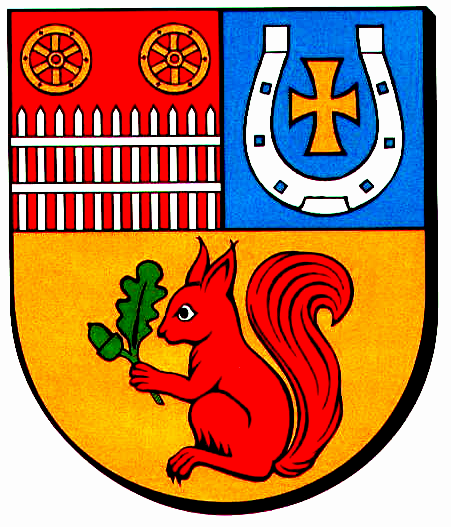 